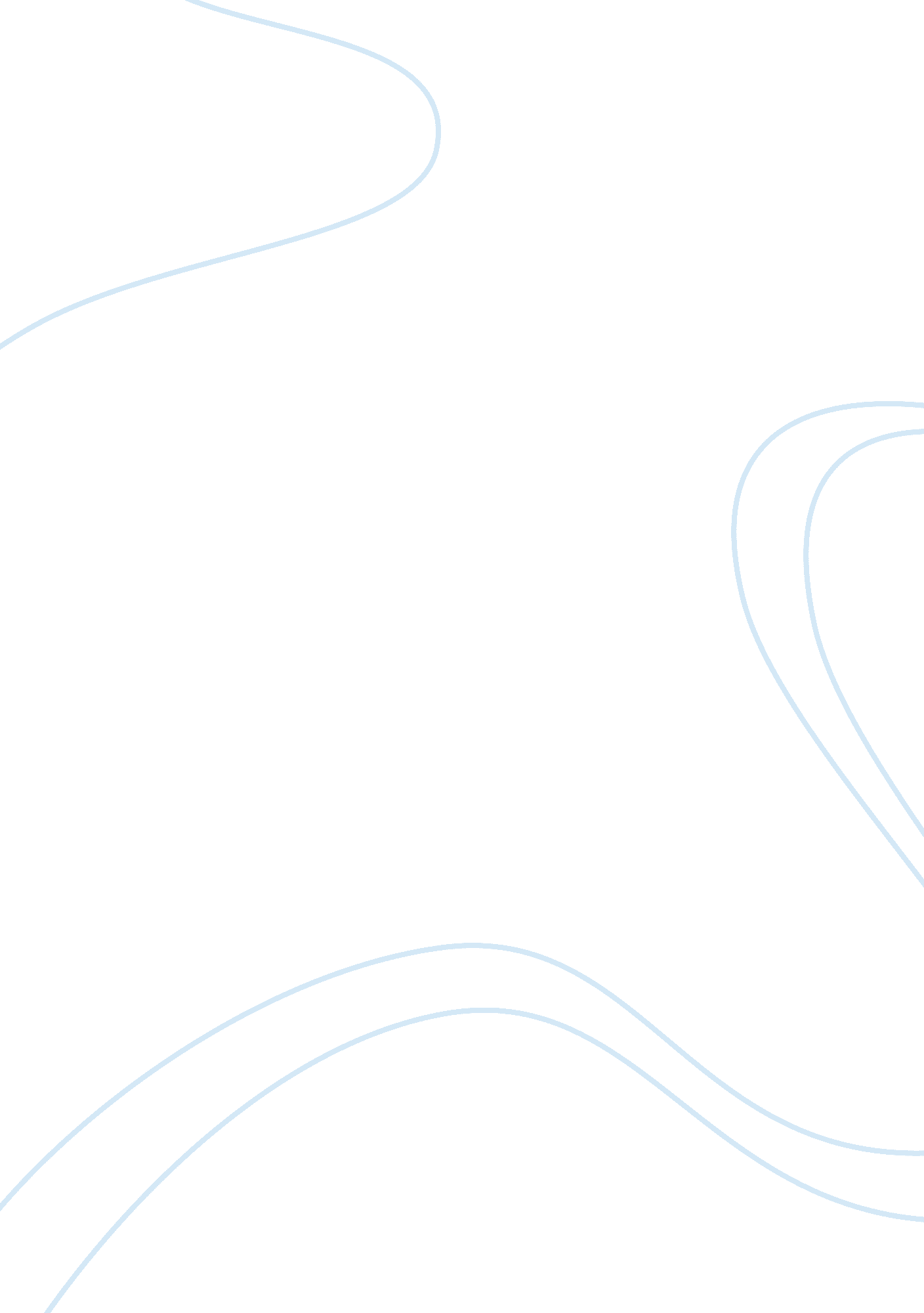 Health care delivery system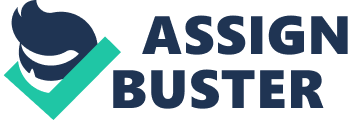 Health Care Delivery System Week 2: System Resources: Health Services Professionals (HRSA) 1a. Discussion Board Forum You are requested to explore the Health Resources and Services Administration web site. Spend at least twenty minutes to one-half hour researching the site and post on the discussion board forum entitled HRSA some aspect of the web site that you found particularly compelling. 
a. Comment no your colleagues post below. 
The Health Resource and Services Administration (HRSA) website provides the public with an array of information pertaining to the health care industry such as health system concerns, substance abuse help, where to seek help for free or reduce care, mental health help, insurance information (Medicare and Medicaid), governmental assistant programs and emergency planning. What I find most compelling about this website is that it also provides information on Health Professions and Clinician Recruitment & Services. The mission statement under the icon Health Profession states “ Increase the populations access to health care by providing national leadership in the development, distribution and retention of a diverse, culturally competent health workforce that can adapt to the populations changing health care needs and provide the highest quality of care for all” This statement along with other provided information (such as Grants, Student Assistance Program, information on Health Professional Shortage Areas) leads me to conclude that the site also aims to attract people to enter the health care industry. 
Comment on your colleagues post below. 
There are many web sites on the internet that provide information, and the purpose of this web site is no different. What makes this web site different and more superior, and therefore, of more value to the information-seeking public is the way that the information on the site is structured and presented. The information that is most sought out after is presented clearly on the home page, making it easily accessible for anyone who seeks information ranging from health care systems to grants and other programs. The latest information concerning the US health care system, as well as the location of individual health care centers, are also easily accessible, and even though I agree with my colleague’s analysis, I must state that what I find most compelling for this web site is designed by the HRSA to represent a vital link of its goal to provide better access to health care for the population, in the modern age of technology, utilizing its maximum capacity. 

2. Select a topic for your class Project 
Comment on your colleagues posts below. 
Selection of topic for Class Project 
I have chosen to write about the US Food and Drug Administration’s (FDA) regulations and guideline for the advertising, labeling and promotion of drug materials marketed in the United States. 
The FDA regulates all advertising, promotional and labeling materials as part of their effort to protect the health of the public. There are many guidelines that provide the Biotech and Pharmaceutical Industry with compliance information in which they are to conform with, or face hefty fines. 
Class Project Outline 
Week 3 Food and Drug Administration 
Post one aspect of this site that you found most compelling 
Comment on your colleagues post below. 
The FDA web site is a valuable consumer resource. What I find most compelling about the FDA wed site is that it gives consumers the ability to access information pertaining to research, testing, drug/food recalls, food safety, clinical trials, adverse events and so much more. Such information can (for example) help a consumer in obtaining more detailed information on a particular drug, and aide in the process in making an informed decision as to if the consumer should consume a particular medication. 
Further, the web site also allows consumers and healthcare professional to report adverse events and medical device related accidences and death, this helps the FDA to quickly detect when a drug or medical device is a health hazard. 
Comment: If I have to say what I find most compelling, than I must say that the scope of information presented on the web site is quite extensive. However, one must consider that even if a web site has contains massive amount of information, that does not mean it’s informative. I do agree with my colleague that the consumer would search for information such as drug/food recalls and adverse effects, however, this information is accessed equally hard as information such as clinical trials and testing, which is mainly accessed by a smaller population such as doctors and researchers. It is my firm believe that the information that is most accessed should be more prominent than other, less access information. 
I also should comment on my colleague’s theory that general consumers would access such certain information that is generally access by their doctor. It is true that they might access it in order to understand better their treatment; however, the physician makes the main decision behind what medications should be given to the patient. The information therefore will be less access, as most of the people that demand the information are physicians and medical professionals. 
Week 4 National Institutes of Health 
Post one aspect of this site that you found particularly compelling. 
Comment on your colleagues post below. 
The National Institute of Health’s (NIH) mission is to gain knowledge about the behavior of living systems, and to apply that knowledge to extend healthy life and reduce illness and disability. The website provides information on research planning and how to go about requesting and obtaining a grant from NIH to fund research. 
What I found most interesting about this site is the information on health hotlines. I called a few of the numbers to see if the information was up to date, and to my pleasing surprise they were! the only down side is that the health hotlines I called only operate during regular business hours (what if a person needed to speak to someone after 5: 00 PM?). 
Comment: The National Institute of Health in essence represents the nation’s leader in directing programs designed to improve the health of the people by conducting and supporting medical research in various fields. I do agree with my colleague that the health hotlines are fascinating, but what I find interesting about this web site is the nature of the web site itself- it is meant to inform the researchers across the country about the latest relevant research that is being made throughout the US, instead of forcing researchers to review every single journal from their field. 
I must also mention their accessibility page, as they placed much relevance to the ability of the researcher or anyone to access the page and come in contact with the NIH. In particular, they have left information ranging from the institute’s number, to redirecting to Microsoft’s web page, if you have trouble accessing certain information. 
Week5 System Processes: Outpatient and Primary Care Services 
Investigate the CDC web site. Spend at least twenty minutes to one-half hour exploring areas of interest. Post one compelling aspect of the site. 
Comment on your colleagues post below. 
What I found particularly compelling about the Center for Disease Control and prevention is the Injury, Violence and Safety page. It gives safety information about concussion in sports. Concussion is described as traumatic brain injury caused by a bump, blow, or jolt to the head. 

As a football fan there has been numerous NFL players affected by this injury such as Trent Green, Kansas City Chief and Trent Edwards, Buffalo Bills. According to CDC, 3. 8 million sports and recreation related concussions occur annually in the United States. This is far too many. 

This page insist safety measures to best protect young athletes by always wearing their protective equipment and making sure the sports leagues have a concussion plan in place. More needs to be done within the schools and communities regarding awareness.  There is so little we know about concussions, an athlete living a normal life in later years is unknown. 
Comment: According to the CDC web site, “ CDC’s mission is to collaborate to create the expertise, information, and tools that people and communities need to protect their health – through health promotion, prevention of disease, injury and disability, and preparedness for new health threats.” The perception, however, amongst the general population is that the CDC, despite this broad definition, deals only with infectious diseases, a stereotype much publicized by the movie industry. 
What fascinated me the most is the successful attempt of the CDC thorough its web site to reach, not only the medical professionals, but the general population and to convince them that the CDC deals with more than just bio-safety hazards suits (even though that falls within their mission). The information necessary for the general population is prominent and well accessible, with topics ranging from modern diseases, to environmental health, to workplace safety and health. Information for health care professional is still available and is relatively easy to access, making this a website that informs, rather than just exists. 
Week 6 American Health Association 
Post one aspect of this site that you found most compelling. 
Comment: The American Health Association is an organization that provides discounts for its members at certain health care providers of medical services. The web site itself is not anything special, but I must admit I did find something compelling- there is virtually a phone number and a redirection button in almost every section, in order to find the health care provider that have contracted with the American Health Association and provide discounts for its members. The providers, therefore, are easy to find and easy to contact with, making it a lot easier for the members of the organization to exploit the services that the American Health Association provides. 